УКРАЇНАНАКАЗПО ГАННІВСЬКІЙ ЗАГАЛЬНООСВІТНІЙ ШКОЛІ І-ІІІ СТУПЕНІВПЕТРІВСЬКОЇ РАЙОННОЇ РАДИ КІРОВОГРАДСЬКОЇ ОБЛАСТІвід 05 вересня 2018 року                                                                                       № 219с. ГаннівкаПро організацію навчання з фізичної культуриВідповідно до частини десятої ст. 19 Закону України «Про охорону здоров’я», виконання наказів міністерства освіти і науки України від 02.08.2005 № 458 «Про затвердження Положення про організацію фізичного виховання і масового спорту в дошкільних, загальноосвітніх та професійно-технічних навчальних закладах», від 22.10.2008 № 956 «Про заходи щодо вдосконалення роботи з фізичного виховання та збереження здоров’я школярів в навчальних закладах України», від 06.11.2008 № 1008 «Про невідкладні заходи щодо збереження здоров’я учнів під час проведення занять з фізичної культури, захисту Вітчизни та позакласних спортивно-масових заходів», спільного наказу Міністерства освіти і науки та Міністерства охорони здоров’я України від 20.07.2009 № 518/674 «Про забезпечення медико-педагогічного контролю за фізичним вихованням учнів у загальноосвітніх навчальних закладах», для поліпшення організації навчально-виховного процесу на уроках фізичної культури та в позаурочній діяльності, виконання плану спортивно-масової роботи закладу у 2018/2019 навчальному році, запобігання порушення нормативних вимог під час їх проведення, з метою збереження та зміцнення здоров’я учнів школи, забезпечення їх рухової активності відповідно до вікових особливостейНАКАЗУЮ:Неухильно дотримуватись нормативних вимог щодо проведення уроків фізичної культури та спортивно-масової роботи у школі.Учителю фізичної культури ПИЛИПЕНКУ О.В. та учителям початкових класів, які викладають фізичну культуру Ганнівської загальноосвітньої школи І-ІІІ ступенів, учителю фізичної культури ЧВАЛКО В.О. та учителям початкових класів, які викладають фізичну культуру Володимирівської загальноосвітньої школи І-ІІ ступенів, філії Ганнівської загальноосвітньої школи І-ІІІ ступенів, учителю фізичної культури ЯНИШИНУ В.М. та учителям початкових класів, які викладають фізичну культуру Іскрівської загальноосвітньої школи І-ІІІ ступенів, філії Ганнівської загальноосвітньої школи І-ІІІ ступенів впродовж року:забезпечити обов’язкову наявність спортивної форми в учнів на уроках фізичної культури.провести роз’яснювальну роботу з учнями та їх батьками щодо звільнення учнів від уроків фізичної культури, переведення їх до підготовчої та спеціальної медичної груп.надавати доповідні записки на ім’я директора школи про невмотивовану відсутність учнів на уроках. забезпечити виконання правил техніки безпеки під час проведення уроків фізичної культури та позакласних заходів спортивного спрямування.мотивувати учнів до занять фізичною культурою індивідуальними урочними та домашніми завданнями. залучити учнів до занять в спортивних секціях.при проведенні уроків фізичної культури та позакласних заходів уважно ставитися до стану здоров’я школярів, їх самопочуття. ретельно вивчити зміст листів здоров’я учнів, проаналізувати відомості щодо віднесення учнів до підготовчої групи на уроках, заняттях з фізичної культури. Скласти списки учнів про медичні групи за станом здоров’я відповідно до додатку.Класним керівникам 1-11 класів Ганнівської загальноосвітньої школи І-ІІІ ступенів, Володимирівської загальноосвітньої школи І-ІІ ступенів, філії Ганнівської загальноосвітньої школи І-ІІІ ступенів, Іскрівської загальноосвітньої школи І-ІІІ ступенів, філії Ганнівської загальноосвітньої школи І-ІІІ ступенів забезпечити обов’язкове надання адміністрації школи заяв батьків та довідок ЛКК щодо звільнення учнів від уроків фізичної культури за станом здоров’я, переведення їх до підготовчої та спеціальної медичних груп. Довгострокове (більше 1-го місяця звільнення учнів здійснюється тільки за наказом директора (додаток 1, 2, 3).Призначити відповідальним за облік звільнених від уроків фізичної культури учнів, оформлення відповідних наказів про звільнення та формування груп за медичними показниками соціальному педагогу ОСАДЧЕНКО Н.М., заступнику завідувача філії ПОГОРЄЛУ Т.М. та БОНДАРЄВУ Н.П.Заступникам директора з навчально-виховної роботи Ганнівської загальноосвітньої школи І-ІІІ ступенів ГРИШАЄВІЙ О.В., ЩУРИК О.О., заступнику завідувача Володимирівської загальноосвітньої школи І-ІІ ступенів, філії Ганнівської загальноосвітньої школи І-ІІІ ступенів ПОГОРЄЛІЙ Т.М., заступнику завідувача Іскрівської загальноосвітньої школи І-ІІІ ступенів, філії Ганнівської загальноосвітньої школи І-ІІІ ступенів БОНДАРЄВІЙ Н.П. забезпечити протягом року належний контроль за проведенням уроків фізичної культури.Контроль за виконанням даного наказу покласти на заступника директора з навчально-виховної роботи Ганнівської загальноосвітньої школи І-ІІІ ступенів ЩУРИК О.О., завідувача Володимирівської загальноосвітньої школи І-ІІ ступенів, філії Ганнівської загальноосвітньої школи І-ІІІ ступенів МІЩЕНКО М.І., завідувача Іскрівської загальноосвітньої школи І-ІІІ ступенів, філії Ганнівської загальноосвітньої школи І-ІІІ ступенів ЯНИШИНА В.М.Директор школи                                                                                                            О.КанівецьЗ наказом ознайомлені:                                                                                            Н.ОсадченкоО.ЩурикО.ПилипенкоТ.ПогорєлаН.Бондарєва В.ЯнишинВ.ЧвалкоМ.МіщенкоДодаток № 1до наказу директора школивід 05.09.2018 року № 219Списки учнівГаннівської загальноосвітньої школи І-ІІІ ступенів,що входять в різні медичні групи за станом здоров’яу 2018/2019 навчальному році до основної групи входять 98 учнівдо звільненої групи входять 4 учнідо підготовчої групи входять 10 учнівдо спеціальної групи входять 11 учнівДодаток № 2до наказу директора школивід 05.09.2018 року № 219Списки учнівВолодимирівської загальноосвітньої школи І-ІІ ступенів,філії Ганнівської загальноосвітньої школи І-ІІІ ступенів,що входять в різні медичні групи за станом здоров’яу 2018/2019 навчальному роцідо основної групи входять 84 учнідо звільненої групи входять 2 учнідо підготовчої групи входять 6 учнівдо спеціальної групи входять  12  учнівДодаток № 3до наказу директора школивід 05.09.2018 року № 219Розподіл учнівІскрівської загальноосвітньої школи І-ІІІ ступенів, філії Ганнівської загальноосвітньої школи І-ІІІ ступенівна медичні групи для занять фізичною культуроюу 2018/2019 навчальному роціСпеціальна група№ з/пП І ПКлас 1Бакулін Богдан Віталійович12Теплов Владислав Максимович23Дісюк Роман Євгенович74Васильєв Олександр Сергійович9№ з/пП І ПКлас 1Гайнутдінова Яна Наілівна12Дарчук Юлія Сергіївна33Гайнутдінова Дарія Наілівна44Дяченко Євген Анатолійович45Левенець Андрій Вікторович46Поздєєв Євгеній Віталійович67Борисова Наталія Олегівна78Бончук Вікторія Андріївна89Новенко Владислав Олександрович810Іванова Катерина Миколаївна9№ з/пП І ПКлас 1Шнайдміллер Денис Артемович12Дуденко Давид Сергійович43Котяй Руслан Станіславович54Усенко Дар’я Олександрівна55Головата Ксенія Валентинівна66Урванцев Дмитро Вікторович67Щербина Владислав Олександрович68Котяй Богдан Станіславович79Васильєв Володимир Сергійович710Шелест Лідія Василівна811Ясинська Анна Юріївна8№ з/пП І ПКлас 1Солонько Віталій Вікторович12Євреш Віра Віталіївна13Євреш Марія Віталіївна14Ількевич Аліна Олександрівна15Стулій Іван Анатолійович16Кіяшко Артем Андрійович17Пінчук Олександра Романівна28Шкуратько Давид Максимович29Боднарчук Анна Олександрівна 210Бакун Вікторія Володимирівна211Которос Тетяна Андріївна212Єлісєєв Богдан Олександрович213Бабенко Вікторія Юріївна 214Георгіца Кирило Сергійович215Міркевич Карина Олександрівна216Іщенко Софія Павлівна217Євреш Іларіон Віталійович318Ковальо Андрій Олексійович319Титаренко Андрій Миколайович320Івахненко Єлизавета Валентинівна321Сахарова Валентина Олександрівна322Головенко Діана Миколаївна323Стулій Антон Анатолійович324Жбанко Олексій Олександрович325Курінна Анастасія Ігорівна326Жінчина Катерина Назарівна 327Турук Павло Олександрович328Георгіца Ірина Сергіївна429Дарчук Олег Андрійович430Георгіца Данило Юрійович431Коваленков Антон Артурович432Поддубний Богдан Геннадійович433Завізіон Глеб Юрійович434Саліп Станіслав Олександрович435Сіденко Валерія Вікторівна436Ткачук Сергій Валерійович437Тимощук Ірина Олександрівна538Міхіда Вікторія Олегівна539Євреш Сергій Віталійович540Копєйко Кирило Денисович541Яцина Іван Андрійович542Маляренко Олександра Володимирівна543Турунюк Анастасія Романівна544Громова Віолета      Вікторівна                                                                                                                                                                                                                                                                                                                                                                                                                                                                                                                                                                                    645Іщенко Микола Миколайович646Курінний Артем Олександрович647Маніло Анастасія Олексіївна648Студзінська Вікторія Олегівна649Горевич Марина Сергіївна650Маркевичус Олексій Дмитрович651Копєйко Діана Денисівна652Бабенко Єлизавета Сергіївна652Шеляг Тетяна Сергіївна                                                                                                                                                                                                                              654Головенко Едуард Андрійович755Ясинський Артем Віталійович756Ткач Микола Сергійович757Ткач Тетяна Сергіївна758Сахаров Богдан Олександрович759Трюхан Костянтин Олександрович760Івахненко Софія Валентинівна 761Войтко Марія Ігорівна762Чеча Нікіта Володимирович763Школяров Олександр Андрійович864Філюк Владислав Віталійович865Швед Марія Андріївна866Бабенко Ярослав Олександрович867Шматко Олена Дмитрівна868Черепкова Ірина Миколаївна869Корохонько Роман Сергійович870Єпіфанцева Тетяна Олексіївна871Тонян Владислав Сергійович872Гуманенко Вікторія Андріївна973Коломієць Михайло Андрійович974Ткач Олександр Сергійович975Уколова Анастасія Володимирівна976Шматко Андрій Дмитрович977Ужва Кирило Олександрович978Ткач Діана Володимирівна979Тимощук Інна Олександрівна980Титаренко Юлія Миколаївна981Ровенська Єлизавета Юріївна982Семеняка Вікторія  Олегівна983Цендра Дарія Євгенівна 984Дробот Вадим Олександрович9№ з/пП І ПКлас 1Гиренко Софія Олексіївна32Головенко Михайло Андрійович4№ з/пП І ПКлас 1Черкас Дарія Євгеніївна42Дарбаєв Олександр Артурович43Криворучко Аліна Анатоліївна64Турук Олександр Олександрович65Іщенко Євгеній Васильович86Черкас Софія Євгеніївна9№ з/пП І ПКлас 1Банок Давид Олегович22Руденко Любов Артемівна53Криворучко Карина Анатоліївна54Рєзаєва Анастасія Юріївна65Георгіца Юлія Юріївна66Баліцька Марія Василівна77Головенко Тетяна Андріївна88Іщенко Сергій Сергійович89Рєзаєва Єлизавета Юріївна810Кібукевич Владислав Миколайович811Ракітянська Олена Олегівна812Школярова Надія Андріївна9А) до основної групи58учнів Б) до спеціальної групи 7учнів№ з/пПІ учняклас1231.Терещенко Крістіна52Сімкович Роман73Дерда Андрій24Павловська Аліна105Мельник Анастасія106Образок Олексій47Текаєв Вадим4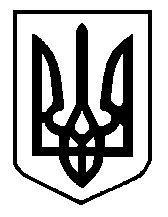 